1. Participantes

La liga considera a 11 equipos participantes, los que jugaran una liguilla de clasificación a un posterior proceso de “Playoffs”

1.2 Inscripción

Cada equipo debe cancelar la suma de $40.000 pesos por equipo, en donde se considerara la participación de hasta un máximo de 13 jugadores. El dinero de las inscripciones será distribuido entre los premios recibidos, árbitros y gastos asociados.

2. Lugar

Los partidos del campeonato se desarrollarán en las canchas de futbolito del Campus San Joaquin de la Universidad Católica.

3. Duración de los partidos

Los partidos tendrán una duración de 50 minutos, divididos en dos tiempos de 22 minutos, más 5 minutos de descanso.

Los minutos que se agreguen por pérdida de tiempo quedarán única y exclusivamente bajo la determinación del árbitro.

4. Número de jugadores

El número de jugadores de cada equipo en la nómina oficial será de 13 jugadores, pudiendo estar en cancha sólo 7, los cuales podrán ser cambiados sin límites de sustituciones en un mismo partido. La Nómina definitiva será entregada en una fecha límite y NO se aceptarán cambios o inscripciones     
 posteriores a esta fecha. 
5. Día de los partidos

Los partidos se jugarán  los días  Sábados a las 14:00, 15:00 y 16:00 hrs. También se podrán fijar partidos durante la semana y fines de semana en las instancias finales o partidos postergados a convenio de los equipos participantes. En caso de postergación o cambio de algún partido por FUERZA MAYOR se deberá jugar el partido en un plazo no superior al fin de cada tramo.

- El día de cada partido CADA UNO DE LOS JUGADORES, deberá presentarse en un stand dispuesto por la organización a firmar mostrando UNICAMENTE una credencial que acredite su condición de Alumno Regular PUC o de alguna otra Institución de Educación Superior. Cada jugador anotado para el partido deberá hacer pago de la suma de $100 pesos al momento de firmar, para cada encuentro.
6. Puntuación

Todos los partidos del campeonato se regirán por el siguiente sistema de puntuación:
- Partidos ganados: 3 puntos
- Partidos empatados: 1 punto
- Partido perdido: 0 punto
7. Equipos participantes

Cada equipo deberá cumplir con los requisitos y obligaciones que se estipulan en estas bases y reglas.

- Tener un nombre oficial para el equipo que inscriban, si existe igualdad de nombres se le otorgará la prioridad al equipo que se hubiese inscrito en primera instancia.

- Uniformados en color. Cada equipo deberá tener una camiseta oficial y una de recambio de distintos colores. Si el equipo no cumple con esta norma a partir de la tercera fecha, se descontara un (1) punto por partido jugado.

- Una nómina oficial de máximo 13 jugadores

- Un capitán que será el responsable del equipo en todos los ámbitos frente a la organización.

- El debido pago de todos los compromisos adquiridos por el equipo con la organización.


7.1- Obligaciones del capitán

El capitán será el único representante y responsable de su equipo frente a la organización, ello lo compromete en lo siguiente:

- Hacer llegar la nómina de inscripción del equipo con todos los datos que en ella se piden

- Ser el responsable de cancelar todos los valores que se exijan en el campeonato.

- Ser el intermediario válido entre la organización y su equipo.

- Tener un correo electrónico de fácil acceso para enviar y recibir la información necesaria del campeonato

- Deberá estar al tanto de todas las disposiciones e informaciones que se envían por la organización y que estén publicadas en la página Web www.cequif.cl

-Velar exclusivamente por que su equipo cumpla y esté al tanto de las Bases del Campeonato, evitando así posibles sanciones.7.2- Nómina de Inscripción

La nómina oficial de inscripción deberá tener lo siguiente:

- Datos generales del equipo, nombre oficial, colores de ambas camisetas, capitán, etc.

- Nombre completo, número de teléfono, cédula de identidad y e-mail de cada uno de los 12 jugadores inscritos.
- Al menos 8  tienen que pertenecer a establecimientos de educación superior y comprobarlo con credencial en mano a la hora del partido.

-Todos los jugadores inscritos deben ser alumnos regulares de ésta u otra universidad y corroborar su identidad al momento de los partidos.

- Debemos poner énfasis que el no-cumplimiento de estos puntos ameritará al equipo infractor una sanción de la perdida de los puntos correspondiente al partido aunque este equipo ganase su partido.

-Quedará estrictamente prohibido el consumo de bebidas alcohólicas y algún tipo de droga dentro del recinto deportivo, la persona que sea sorprendida podrá ser detenida por carabineros quedando fuera de la responsabilidad de la organización dichos cargos posteriores.

-En caso de que algún jugador sea sorprendido incurriendo en esta falta será invitado a retirarse del recinto deportivo, asumiendo las sanciones posteriores por dichas faltas.7.3- Conducta y Sanciones
-Cualquier conducta antideportiva que pueda opacar el desarrollo del Campeonato, será repudiada y sancionada estrictamente por el comité organizador, incluyéndose en este punto: peleas, insultos o cualquier tipo de enfrentamiento.- Respecto al último punto si la persona involucrada es un  jugador  del equipo, este recibirá una amonestación verbal en  primera instancia o en su defecto será automáticamente eliminado de la nómina oficial dejando a su equipo sin derecho a ocupar el cupo disponible y recibiendo una sanción de 3 pts.

- Si la persona involucrada en este tipo de conflictos es externa a la nomina oficial de jugadores, dígase parientes, amigos, conocidos o cualquier persona que este presenciado el partido invitada por alguien del equipo, dicho equipo será sancionado con 3 pts, y se le quitará el derecho de que sus encuentros sean presenciados con público, incluidas las fases finales del campeonato.

-Quedará además estrictamente prohibido el consumo de bebidas alcohólicas, drogas o cualquier otra sustancia ilícita dentro del recinto deportivo. Se pide además consideración con el consumo de tabaco en el area de las canchas.

-En caso de que algún jugador sea sorprendido incurriendo en esta falta será invitado a retirarse del recinto deportivo, asumiendo las sanciones posteriores por dichas faltas.8. Sistema de campeonato8.1 Modalidad del campeonato

La liga tendrá una duración de 9 fechas, las cuales se ejecutaran en un periodo inicial a 3 meses, distribuidos de acuerdo a programación disponible del sitio web.La liga se jugara en 2 fases competitivas de acuerdo a la siguiente programación:-FASE 1: fechas 1 a 9 en formato todos contra todos -FASE 2: fechas 10, 11 y 12, en formato PLAY OFF (eliminación directa).La fase 2 comprenderá a los 8 mejores equipos de la Liga, clasificando según el siguiente criterio:Puntaje general por grupoDiferencia de golesGoles a favorGanador del encuentro entre ambos (en caso de q hayan jugado)Moneda al aire (como última opción de desempate).Reglas del Juego
Reglas del juego para todos los partidos oficiales
Para todos los partidos del campeonato, el reglamento oficial sobre las reglas del juego será el de la Federación Internacional de Fútbol Asociado (FIFA), teniéndose en cuenta que las modificaciones que se estipulen en este reglamento serán superiores a ellas. El reglamento FIFA sólo será para los eventos netamente deportivos del campo de juego y bajo ninguna circunstancia en lo referente a lo administrativo.
Sanciones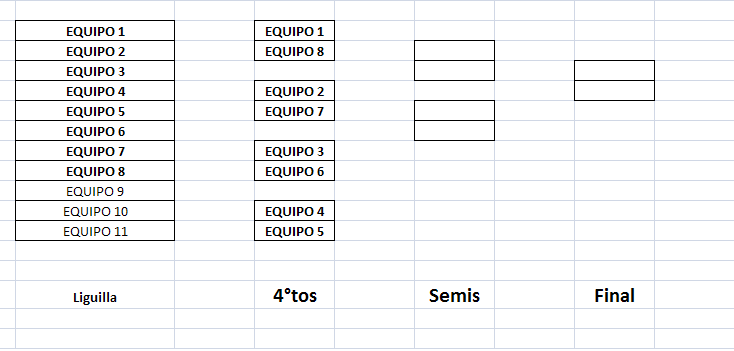 Durante el juego:- No se permite el uso de botines, zapatos de fútbol con estoperoles metálicos.
- La doble amonestación de tarjeta amarilla equivale a una amonestación roja.
- La amonestación roja de un jugador en un partido corresponderá a la expulsión del jugador que incurra en la falta y su suspensión en la próxima fecha a jugarse.
- Si el equipo llegase a quedar con solo 3 jugadores o se retira, el partido se suspenderá y se dará por ganador al equipo contrincante. El resultado en este caso será de la siguiente manera:Si el equipo queda con 3 jugadores, ganará el equipo rival por 3 goles sobre los que llevaba el equipo sancionado y si el equipo sancionado iba perdiendo se mantendrá el resultado. En caso de retiro de un equipo de un partido será de la misma forma anterior pero si el equipo que continúa en cancha iba ganando se le sumarán 3 goles más. 

Árbitros y Árbitros asesores
Tanto los Árbitros como los Árbitros asesores, pertenecen a las Asociaciones de Árbitros de Chile, estará bajo la supervisión directa de la organización del campeonato.
Estos se regirán básicamente por las reglas oficiales de la FIFA y por las modificaciones ya expuestas en este reglamento.
Los Árbitros serán los que única y exclusivamente podrán sancionar con una tarjeta amarilla o con una tarjeta roja, los cobros dentro o fuera del terreno de juego serán inapelables quedando registrado en el informe oficial del partido.
En algún caso de fuerza mayor no prevista, miembros de la organización podrán dirigir un partido oficial.Causales del W.O
El W.O es la no-presentación de un equipo a la hora y lugar determinado, previo conocimiento de la programación oficial.
- La no-presentación de un equipo en el lugar establecido
- La no-presentación de un equipo a la hora señalada, o con un plazo superior a los 10 minutos de retraso
- La presentación de un equipo con tres jugadores o menos en el terreno de juego
Pérdida por W.O: el equipo será sancionado con la pérdida de 3 puntos del puntaje que llevase al momento del W.O
El equipo que incurra en el W.O deberá cancelar la suma de $6.000 para costear los gastos producidos por su falta. La cual deberá ser cancelada antes del inicio del próximo partido. La no cancelación de este incurrirá en la pérdida de 3 puntos más.
El resultado será de 4 x 0 a favor del equipo no infractor y los goles se le asignarán a un jugador designado por el capitán del equipo.9. Premio- El ganador del campeonato se llevara el primer premio de $ 200.000, y medallas para sus integrantes.- El segundo lugar  recibirá medallas.-Se incluirán premios sorpresa durante el transcurso del campeonato dependiendo de su disponibilidad.


*Vacíos a las normas
Ante una situación contenciosa, que no tenga una regla específica, será la organización la que resolverá la controversia, con total y absoluta autonomía.